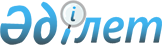 Қазақстан Республикасы Үкіметінің 2005 жылғы 22 қарашадағы N 1151 қаулысына өзгеріс енгізу туралыҚазақстан Республикасы Үкіметінің 2009 жылғы 16 наурыздағы N 334 Қаулысы



      Қазақстан Республикасының Үкіметі 

Қ


АУЛЫ ЕТЕДІ:






      1. "Оңтүстік" арнайы экономикалық аймағын құру мақсатына қол жеткізу үшін қажетті тауарлардың номенклатурасын бекіту туралы" Қазақстан Республикасы Үкіметінің 2005 жылғы 22 қарашадағы N 1151 
 қаулысына 
 (Қазақстан Республикасының ПҮАЖ-ы, 2005 ж., N 43, 576-құжат) мынадай өзгеріс енгізілсін:



      көрсетілген қаулымен бекітілген "Оңтүстік" арнайы экономикалық аймағын құру мақсатына қол жеткізу үшін қажетті тауарлардың номенклатурасы осы қаулыға қосымшаға сәйкес жаңа редакцияда жазылсын.





      2. Осы қаулы алғаш рет ресми жарияланған күнінен бастап қолданысқа енгізіледі.


      Қазақстан Республикасының




      Премьер-Министрі                                   К. Мәсімов


Қазақстан Республикасы  



Үкіметінің       



2009 жылғы 16 наурыздағы



N 334 қаулысына     



2-қосымша       

Қазақстан Республикасы 



Үкіметінің      



2005 жылғы 22 қарашадағы



N 1151 қаулысымен   



бекітілген      





"Оңтүстік" арнайы экономикалық аймағын құру мақсатына қол жеткізу үшін қажетті тауарлардың номенклатурасы



Ескертпе: * - тауарлардың номенклатурасы тауардың кодымен де, атауымен де анықталады.

					© 2012. Қазақстан Республикасы Әділет министрлігінің «Қазақстан Республикасының Заңнама және құқықтық ақпарат институты» ШЖҚ РМК
				
СЭҚ ТН коды

Тауардың атауы

1108

Крахмал, инулин

1401

Негізінен өрме үшін пайдаланылатын өсімдіктен алынатын материалдар (мысалы, бамбук, ротанг, қамыс, елекшөп, тал, рафия, тазартылған, ағартылған немесе боялған дәнді қамыс және жөкенің қабығы)

1404

Басқа жерде аталмаған немесе енгізілмеген өсімдіктен алынатын материалдар

2501 00

Суда ерітілген немесе ерітілмеген немесе құрамында жабысуына кедергі жасайтын немесе сусымалылығын қамтамасыз ететін агенттің қоспалары болатын немесе болмайтын тұз (асханалық және денатураландырылған тұзды қоса алғанда) бен таза натрий хлориді; теңіз суы

2505

Боялған немесе боялмаған, 26-топтағы металды құмдардан басқа, барлық түрдегі табиғи құмдар

2507 00

Кальцийлендірілген немесе кальцийлендірілмеген каолин және өзге де каолинді балшық

2508 10 000 0

Бентонит

2508 30 000 0

Отқа төзімді балшық

2508 40 000 0

Өзге де балшық

2508 70 000 0

Шамот немесе динас топырағы

2509 00 000 0

Бор

2515

Ескерткіштер немесе құрылыс үшін үлес салмағы 2,5 немесе одан да көп мәрмәр, жарлауық, немесе әк таутезегі, экаусин және басқа да әктер, және блоктарға немесе тік бұрышты нысандағы тақталарға (төрт бұрыштыны қоса алғанда) басқа тәсілмен бөлінген алебастр

2516

Өзгедей ірі ұсақталған немесе ұсақталмаған, араланған немесе араланбаған, немесе блоктарға немесе тік бұрышты нысандағы тақталарға (терт бұрыштыны қоса алғанда) басқа тәсілмен бөлінген ескерткіштер немесе құрылыс үшін арналған гранит, порфир, базальт, құмтас және тас

2517

Малтатас, гравий, қиыршықтас немесе әдетте бетон толтырғыш ретінде пайдаланылатын ұсақталған тас, шоссе жолдары немесе теміржол жолдары үшін арналған қабат немесе басқа да қабат, малтатас, сондай-ақ жылумен өңделген немесе өңделмеген қойтастар және кремень гравийі; тауар позициясының бірінші бөлімінде көрсетілген енгізілген немесе енгізілмеген материалдар қождан, дросстан немесе ұқсас өнеркәсіп қалдықтарынан алынған макадам; гудрондалған макадам; жылудан өңделген немесе өңделмеген 2515 немесе 2516 тауар позициясындағы тастан алынған түйіршіктер, үгінді және ұнтақ

2518

Кальцийлендірілген немесе кальцийлендірілмеген, күйежектелген немесе күйежектелмеген, ірі ұсақталған немесе араланған доломитті қоса алғанда, немесе басқа да тәсілмен тік бұрышты (төрт бұрыштыны қоса алғанда) нысандағы блоктарға немесе тақталарға бөлінген доломит; доломитті нығыздаушы қоспа

2520

Гипс; ангидрит; боялмаған немесе боялған, құрамында шағын мөлшерде жеделдеткіштерді немесе алмастырғыштарды құрайтын немесе құрамайтын сылақ (күйдірілген гипсті немесе кальций сульфатын білдіретін)

2521 00 000 0

Әктасты жеңіл балқитын зат; әкті немесе цементті дайындау үшін пайдаланылатын әктас және өзге де әктасты тас

2522

2825 тауар позициясында көрсетілген оксид және кальций гидроксидтен басқа, сөндірілмеген, сөндірілген және ылғалда қатаятын әк

2523

Боялмаған немесе боялған, дайын немесе күйдірілген цемент тасы нысанында портландцемент, глиноземдік цемент, қож цемент, суперсульфатты цемент және ұқсас гидравликалық цементтер

2524

Асбест

2710 19 810 0



2710 19 830 0



2710 19 870 0



2710 19 910 0



2710 19 930 0



2710 19 990 0

Майлау майлары, басқа майлар*

2714

Табиғи битум және асфальт; битуминозды тақтатастар немесе мұнайлы май және битуминозды құмтастар; асфальтиттер және асфальтты жыныстар

2715 00 000 0

Табиғи асфальттың, табиғи битумның, мұнай битумының, минералды шайырлардың немесе минералды шайырлар күлінің негізінде жасалған битуминозды қоспалар (мысалы, битумды мастиктар, жолды төсеуге арналған асфальт қоспалары)

2804 21 000 0



2804 29

Инертті газдар: аргон, өзге газдар

2806 10 000 0

Сутек хлориді (тұз қышқылы)

2807 00 100 0

Күкірт қышқылы

2809

Дифосфор пентаоксиді; фосфор қышқылы; белгіленген немесе белгіленбеген химиялық құрамның полифосфорлық қышқылдары

2811

Басқа органикалық емес қышқылдар және металл еместердің басқа органикалық емес оттегімен қосылыстары

2814

Сусыз немесе су ерітіндісіндегі аммиак

2815

Натрий гидроксиді (каустикалық сода); калий гидроксиді (күйдіргіш калий); натрий немесе калий пероксиді

2824

Қорғасынның оксидтері; қорғасын жосасы (қызыл және қызғылт сары)

2827

Хлоридтер, хлорид оксидтері және хлорид гидроксидтері; бромидтер және бромид оксидтері; йодидтер және йодид оксидтері

2828

Гипохлориттер; техникалық кальцийдің гипохлориті; хлориттер; гипобромиттер

2829

Хлораттар мен перхлораттар; броматтар мен пербраматтар, йодаттар мен перйодаттар;

2830

Сульфидтер; химиялық құрамы анықталған немесе анықталмаған полисульфидтер;

2833

Сульфаттар; ашудастар; пероксосульфаттар (персульфаттар);

2842 90 800 0

Органикалық емес қышқылдардың немесе пероксоқышқылдардың тұздары, азидтардан басқа, өзгелері

2847 00 000 0

Несепнәрмен қатайтылған немесе қатайтылмаған сутек пероксиді

2853 00 100 0

Дистиллизацияланған немесе кондуктометрикалық су және осыған ұқсас таза су

2914 11 000 0



2914 19 900 0

Басқа оттегін құрайтын функционалдық топтан тұратын немесе тұрмайтын кетондар мен хинондар және олардың галогенденген, сульфирленген, нитроленген немесе нитрозирленген туындылары

2915 21 000 0



2915 24 000 0



2915 29 000 0

Ациклдық монокарбондық орландырылған қышқылдар және олардың ангидридтері, галогенангидридтері, пероксидтері және пероксиқышқылдар; олардың галогенденген, сульфирленген, нитроленген немесе нитрозирленген туындылары

2916 11 000 0



2916 12 900 0

Ациклдік монокарбондық қанықпаған қышқылдар, циклдік монокарбондық қышқылдар, олардың ангидридтері, галогенангидридтері, пероксидтері және пероксиқышқылдар; олардың галогенденген, сульфирленген, нитроленген немесе нитрозирленген туындылары

3204

Айқындалған немесе айқындалмаған химиялық құрамның синтетикалық органикалық бояу заттары; айқындалған немесе айқындалмаған химиялық құрамның оптикалық ағартқыштар немесе люминофорлар ретінде пайдаланылатын осы топқа 3-ескертуде көрсетілген синтетикалық органикалық бояу заттары негізінде дайындалған препараттар

3205 00 000 0

Түрлі-түсті лактар; осы топқа 3-ескертуде көрсетілген түрлі-түсті лактардың негізінде жасалған препараттар

3206

Өзге бояғыш заттар; 3203, 3204 немесе 3205 тауар позициясындағы препараттардан өзгеше, осы топқа 3-ескертуде көрсетілген препараттар; айқындалған немесе айқындалмаған химиялық құрамының люминофорлары ретінде қолданылатын органикалық емес өнімдер

3207

Қыш, эмаль немесе шыны өндіруде қолданылатын дайын пигменттер, дайын шыны күңгірттері, дайын бояулар, эмальдар және шыны тәрізді жылтыратпалар, ангобтар (шликерлер), сұйық глянцтар мен ұқсас препараттар; шыны тәрізді фритта және ұнтақтағы, түйіршіктердегі және үлектердегі шынылар

3208

Синтетикалық полимерлер немесе химиялық түрлендірілген табиғи полимерлер негізіндегі, майдаланған немесе сулы емес ортада ерітілген бояулар мен лактар (эмальдар мен политурларды қоса алғанда); осы топқа 4-ескертуде көрсетілген ерітінділер

3209

Синтетикалық полимерлер немесе химиялық түрде өзгертілген табиғи полимерлер негізіндегі, майдаланған немесе сулы емес ортада ерітілген бояулар мен лактар (эмальдар мен политураларды қоса алғанда)

3210 00

Басқа бояулар мен лактар (эмальдарды, политураларды және желімдік бояуларды қоса алғанда); теріні өңдеу үшін қолданылатын дайын су пигменттері

3212 10 900 0



3212 90

Бояуларды өндіруде қолданылатын (эмальдарды қоса алғанда) сулы емес ортада майдаланған, сұйық немесе паста тәрізді пигменттер (металдық ұнтақтар мен үлпектерді қоса алғанда); баспа-таңбалау фольгасы; бөлшек сауда үшін нысандарға немесе орамдарға өлшеніп салынған бояулар және өзге бояу заттары

3214

Шыны және бақша жақпасы, шайырлы цементтер, тығыздауға арналған құрамдар және басқа да мастикалар; сырлау жұмыстарына арналған тығыздағыштар; фасадтардың үстін, ғимараттардың ішкі қабырғасын, едендерді, төбелерді дайындауға арналған отқа төзімді емес құрамдар немесе осыған ұқсастар

3215

Баспаханалық бояу, жазу немесе сурет салуға арналған тушь немесе сия және басқа да концентратты немесе концентратты емес, қатты немесе қатты емес сиялар

3401

Сабын; кесек, кесік түрінде немесе нысандалған түрде, құрамында сабын болатын немесе болмайтын, сабын ретінде қолданылатын, үстіңгі органикалық белсенді заттар; бөлшек сауда үшін өлшеніп салынған, сұйық немесе крем түріндегі, құрамында сабын болатын немесе болмайтын беттік белсенді органикалық заттар мен денені жууға арналған құралдар; сабын немесе жуғыш зат сіңірілген қағаз, мақта, киіз немесе фетр және тоқымалық емес материалдар

3402



(3402 20 басқа)

Беттік-белсенді органикалық заттар (сабыннан басқа); беттік-белсенді құралдар, жуғыш заттар (қосалқы жуғыш заттарды қоса алғанда) және тазалайтын, құрамында сабын болатын немесе болмайтын құралдар (3401 тауар позициясының құралдарынан басқа)

3403

Жақпа материалдары (кескіш жабдықтар үшін жақпа-салқындатқыш эмульсияларды, болттар мен гайкаларды бұрауды жеңілдететін құралдарды, датты кетіруге арналған құралдар мен жақпалар негізіндегі бұйымдарды қалыптан алып шығуды жеңілдететін датқа қарсы құралдар мен препараттарды қоса алғанда) және битуминоздық жыныстардан алынған негізгі құрамдас бөліктер ретінде 70 мас.%-дан не одан көп мұнай не мұнай өнімдері бар құралдардан басқа, тоқыма материалдарын, теріні,- жүнді жаққы маймен және маймен өңдеу үшін пайдаланылатын құралдар

3405 20 000 0



3405 40 000 0



3405 90 109 0



3405 90 900 0

3404 тауар позициясының балауыздарынан басқа, аяқ киімге арналған вакстар мен кремдер, жиһаз, едендер, автомобиль кузовтары, шыны не металға арналған жылтыратпалар (полироль) және мастикалар, тазартқыш пасталар, ұнтақтар және ұқсас құралдар (оның ішінде, сол құралдар сіңірілген мақта, киіз не фетр, тоқымалық емес материалдар, кеуекті пластмассалар не кеуекті резеңке)

3801 10 000 0

Жасанды графит

3806 10

Канифоль және шайырлық қышқылдар

3809

Басқа жерде аталмаған немесе енгізілмеген өңдеу құралдары, бояуды жеделдетуге немесе бояғыштарды бекітуге арналган құралдар мен өзге де өнімдер және тоқымашылық, қағаз, тері өнеркәсібінде немесе ұқсас салаларда қолданылатын дайын препараттар (мысалы, өңдеуге немесе улауға арналған заттар)

3810 10 000 0

Металл беттерін улауға арналған препараттар; төмен температурада, жоғары температурада дәнекерлеуге немесе пісіруге арналған, металдан немесе басқа материалдардан тұратын ұнтақтар мен пасталар

3813 00 000 0

Өрт сөндіргіштерге арналған құрамдар мен зарядтар; өрт сөндіруге арналып зарядталған гранаталар

3814 00

Басқа жерде аталмаған немесе енгізілмеген күрделі органикалық еріткіштер мен сұйылтқыштар; бояулар мен лактарды кетіруге арналған дайын құрамдар

3816 00 000 0

3801 тауар позициясындағы тауарлардан басқа, отқа тезімді цементтер, құрылыстық, бетондық және ұқсас құрамдық ерітінділер

3819 00 000 0

Битуминоздық жыныстардан алынған құрамында массасы 70 %-дан аспайтын мұнай немесе мұнай өнімдері болатын немесе болмайтын гидравликалық тежегіштік сұйықтар және гидравликалық берілістерге арналған өзге де дайын сұйықтар

3822 00 000 0

3002 немесе 3006 тауар позицияларындағы тауарлардан басқа, диагностикалық немесе төсенішке орнатылған зертханалық реагенттер, дайын диагностикалық немесе төсенішке орнатылған немесе орнатылмаған зертханалық реагенттер; сертификатталған эталондық материалдар

3824 40 000 0



3824 50 100 0



3824 50 900 0



3824 90 100 0



3824 90 700 0



3824 90 980 0

Құйма нысандары немесе құйма сырықтарды өндіру үшін дайын байланыстырғыш заттар; басқа жерде аталмаған, аталған немесе енгізілмеген химиялық өнімдер мен препараттар, өнеркәсіптің химиялық немесе аралас салаларының өнімдері мен препараттары (табиғи өнімдердің қоспаларынан тұратын препараттарды қоса алғанда)

3910 00 000

Бастапқы нысандардағы силикондар

1917 10 900 0 3917 21



3917 22



3917 23



3917 29



3917 31 000 9



3917 32 100 0



3917 32 310 0



3917 32 350 0



3917 32 390 0



3917 32 510 0



3917 32 990 0



3917 33 000 0



3917 39



3917 40 000 0

Пластмассадан жасалған құбырлар, түтіктер және құбыршектер, олардың фитингтері (мысалы қосылыстар, иіндер, фланцтер)

3918

Пластмассадан жасалған едендерге арналған рулондардағы немесе пластиналардағы жабындар, өздігінен жабысатындар немесе өздігінен жабыспайтындар; осы топқа 9-ескертуде көрсетілген пластмассадан жасалған қабырғалар немесе төбелерге арналған жабындар

3919

Пластмассадан жасалған тақтайлар, табақтар, пленка, фольга және белдіктер немесе рулондардағы немесе рулондарға оралмаған басқа да өздігінен жабысатын жазық нысандар

3920 10

Кеуекті емес және арқауланбаған, қабат-қабат емес, төсенішсіз және басқа материалдармен ұқсас әдіспен қосылмаған пластмассадан жасалған тақтайлар, табақтар, пленкалар, белдіктер немесе таспалар, өзгелері; этиленнің полимерлерінен

3921

Пластмассадан жасалған өзге де тақтайлар, табақтар, пленкалар және белдіктер немесе таспалар

3922

Пластмассадан жасалған ванналар, душтар, су ағызуға арналған раковиналар, жуынуға арналған раковиналар, биде, унитаздар, отыратын орындар мен оларға арналған қақпақтар, ағызу бөшкелері және ұқсас санитарлық-техникалық бұйымдар

3923

Пластмассадан жасалған тасымалдауға немесе орауға арналған бұйымдар; пластмассадан жасалған тығындар, қақпақтар, қалпақшалар және тығындауға арналған өзге де бұйымдар

3925

Пластмассадан жасалған басқа жерде аталмаған немесе енгізілмеген құрылыс бөлшектері

3926 20 000 0

Киім және киімге керек-жарақ (биялайларды, қолғаптарды және митенкілерді қоса алғанда)

3926 30 000

Бекіткіш құралдар және жиһаз, көлік құралдары үшін фурнитура немесе ұқсас бұйымдар

3926 90 910 0



3926 90 980 9

Пластмассадан жасалған басқа бұйымдар және 3901-3914 тауар позицияларының материалдарынан жасалған өзге де бұйымдар

4008

Қатты резеңкеден басқа, вулканизацияланған резеңкеден алынған пластиналар, табақтар, белдіктер немесе таспалар, шыбықтар және фасондық профильдер

4009 11 000 0



4009 12 000 9



4009 21 000 0



4009 22 000 0



4009 31 000 0



4009 32 000 0



4009 41 000 0



4009 42 000 0

Қатты резеңкеден басқа, вулканданған резеңкеден жасалған құбырлар, түтіктер және құбыршектер, фитингілері жоқ немесе бар (мысалы, қосылыстары, келте құбырлары, фланцтары)

4010

Вулканданған резеңкеден алынған конвейерлік таспалар немесе жетекші белдіктер, немесе бельтинг

4011 10 000 0



4011 20



4011 63 000 0



4011 69 000 0

Жаңа пневматикалық резеңке шиналар мен қақпақшалар

4012 11 000 0



4012 12 000 0



4012 20 900 0

Жаңа пневматикалық шиналар мен қақпақшалар, қалпына келтірілгендер немесе қолданыста болғандар; тегіс немесе жартылай пневматикалық шиналар мен қақпақшалар, шиналық протекторлар және резеңкелік тоғынша таспалар

4013 10



4013 90 000 0

Жеңіл автомобильдерге (жүктік-жолаушылық автомобиль-фургондарды және спорттық автомобильдерді қоса алғанда), автобустарға немесе жүк тасымалдайтын моторлы көлік құралдарына арналған резеңке камералар, өзгелері

4015 19

Түрлі мақсаттарға арналған, қатты резеңкеден басқа, вулканданған резеңкеден жасалған киімдер және оларға керек-жарақтар (биялайларды, қолғаптарды және митенкілерді қоса алғанда), өзгелері

4016 10 000 0



4016 91 000 0



4016 92 000 0



4016 93 000 9

Қатты резеңкеден басқа, вулканизацияланған резеңкеден жасалған басқа бұйымдар

4017 00

Барлық нысандардағы қатты резеңке (мысалы, эбонит), қалдықтар мен сынықтарды қоса алғанда; қатты резеңкеден жасалған бұйымдар

4104

Жүнсіз, бөлінген немесе бөлінбеген, бірақ одан арғы өңдеусіз ірі қара малдардың (буйволдарды қоса алғанда) немесе жылқы тұқымдас жануарлардың терілерінен алынған иленген былғары және былғарылық краст

4105

Қойлар мен қозылардың терілерінен алынған жүнсіз, белінген немесе бөлінбеген, иленген былғары және былғарылық краст; бірақ одан арғы өңдеусіз

4106

Басқа жануарлардың терілерінен алынған, жүнсіз, бөлінген немесе бөлінбеген иленген былғары және былғарылық краст, бірақ одан арғы өңдеусіз

4107

Ірі қара малдың (буйволдарды қоса алғанда) немесе жылқы тұқымдас жануарлардың, жүнсіз, бөлінген немесе бөлінбеген, иленгеннен кейін қосымша өңделген немесе пергментке келтірілген түрін қоса алғанда былғарылық краст түріндегі былғары, 4114 тауар позициясындағы былғарыдан басқа

4112 00 000 0

Қойлардың немесе қозылардың терілерінен алынған жүнсіз, бөлінген немесе бөлінбеген, иленгеннен кейін қосымша өңделген немесе пергаментке келтірілген түрін қоса алғанда, қойлардың немесе қозылардың терісінен жасалған былғарылық краст түріндегі былғары, 4114 тауар позициясындағы былғарыдан басқа

4113

Қойлардың немесе қозылардың терілерінен алынған жүнсіз немесе түк баспаған, бөлінген немесе бөлінбеген, иленгеннен кейін қосымша өңделген немесе пергаментке келтірілген түрін қоса алғанда, басқа жануарлардың терісінен жасалған былғарылық краст түріндегі былғары, 4114 тауар позициясындағы былғарыдан басқа

4114

Күдері (қиыстырған күдеріні қоса алғанда); сырланған былғары және сырланған ламинацияланған былғары; металдандырылған былғары

4115

Табиғи былғарының немесе былғарылық талшықтардың негізіндегі пластиналарда табақтар мен белдіктерде, немесе ленталарда, рулондағы немесе рулонсыз композициялық былғары; былғарыдан жасалған бұйымдарды өндіру үшін жарамсыз, табиғи немесе композициялық былғарының қиықтары және басқа қалдықтары; былғарылық шаң, ұнтақ және ұн

4205 00

Табиғи былғары немесе композициялық былғарыдан жасалған басқа бұйымдар

4301

Тері-үлбірлік шикізаты (үлбірлік бұйымдарды дайындауға жарамды бастарды, құйрықтарды, аяқтарды және басқа бөліктер немесе қиықтарды қоса алғанда), 4101, 4102 немесе 4103 тауар позицияларындағы өңделмеген терілерден басқа

4304 00 000 0

Жасанды үлбір және одан жасалған бұйымдар

4407

Ұзыннан арамен кесілген немесе жарылған, қабаттарға бөлінген немесе аршылған, сүргіленген немесе сүргіленбеген, жылтыратылған немесе жылтыратылмаған, ұштары жалғанған немесе жалғанбаған, қалыңдығы 6 мм-ден аспайтын ағаш материалдары

4408 10 150 0



4408 10 930 0



4408 10 990 0

Желімделген фанер немесе басқа да соған ұқсас қабатты сүрек үшін қаптауға арналған табақтар (қабатты сүректі бөлуден алынғандарды қоса алғанда) және ұзыннан арамен кесілген, қабаттарға бөлінген немесе аршылған, сүргіленген немесе сүргіленбеген, жылтыратылған немесе жылтыратылмаған, ұштары жалғанған немесе жалғанбаған, қалындығы 6 мм-ден аспайтын тропикалық тұқымдас сүректен жасалған өзге ағаш материалдары

4409 10 180 0



4409 21 000 0



4409 29

Пішінделген ұзын тақтай түріндегі (иректелген, қиысқан жіктері бар, шпунтталған, шеттері ойылған, жартылай шеңберлі калевкалар түріндегі, қосылысы бар (фасонды, дөгеленген немесе соған ұқсас) кез келген жиек, ұштарындағы немесе тегістіктегі, сүргіленген немесе сүргіленбеген, жылтыратылған немесе жылтыратылмаған, ұштары жалғанған немесе жалғанбаған қылқан жапырақты кесу материалдары (еденді паркетпен жабуға арналған, жиналмаған тақтайшаларды және фриздерді қоса алғанда)

4410

Сүректен немесе басқа да сүректелген материалдан жасалған, қарамаймен немесе басқа да байланыстырылатын органикалық заттармен қанықтырылған немесе қанықтырылмаған* ағаш жонатын тақтайшалар, жонуға бағдарланған тақташалар (OSB) (мысалы, вафельді тақтайшалар)

4411

Қарамай немесе басқа да органикалық заттар үстемеленген сүректен немесе басқа да сүректелген материалдан жасалған тақтайшалар

4412

Желімделген фанер, фанер панелдер және қабатталған сүректен жасалған ұқсас материалдар

4413 00 000 0

Блоктар, тақтайшалар, кеспектер немесе пішінделген нысандар түрінде сығымдалған сүрек

4415

Сүректен жасалған жәшіктер, қораптар, буып-түйетін көтермелер немесе себеттер, барабандар және ұқсас ыдыс; кабельді ағаш барабандар; палеттер, тұғырықтар және өзге де тиейтін ағаш қалқандар, ағаш ернеушелері

4416 00 000 0

Бөшкелер, кішкене бөшкелер, үлкен күбілер, күбілер және езге де бөшкелік бұйымдар мен, қалақты қоса алғанда, сүректен жасалған олардың бөліктері

4417 00 000 0

Аспаптар, корпус және сүректен жасалған аспаптар, сыпырғы немесе шөткелердің ағаш бөліктері мен тұтқалары; етіктің ағаш қалыптары мен аяқкиімге арналған тартқыштар

4418

Ұсталық және балташылық, ұяшықты ағаш панельдерді қоса алғанда, ағаш, құрылыс бұйымдары, жиналатын қалқанды паркет, гонт және шатырлық кереге шабақ

4702 00 000 0

Сүрек целлюлозасы, еритін сұрып

4703

Сүрек целлюлозасы, еритін сұрыптан басқа, натрондық немесе сульфаттық

4704

Сүрек целлюлозасы, еритін сұрыптан басқа, натрондық немесе сульфаттық

4807 00

Үстіңгі беті қапталмаған немесе сіңірілген, арматураланған немесе арматураланбаған, орамдардағы немесе парақтардағы көп қабатты (тегіс қабат қағазды немесе картонды адгезивтің көмегімен желімдеу жолымен дайындалған) қағаз және картон

4808

4803 тауар позициясында көрсетілгендерден басқа орамдардағы немесе парақтардағы гофрленген (желімделген немесе желімделмеген сыртқы парағы тегістелген), бекітілген, сығылған немесе перфорацияланған қағаз және картон

4809

Орамдарда немесе парақтарда басылған көшіріп басылатын, өздігінен көшіріп басылатын қағаз немесе аударылатын қағаз (көшіру аппараттары немесе офсеттік пластиналар трафареттері үшін жамылғы және сіңдірілген қағаздарды қоса алғанда)

4811 59 000

4803, 4809 немесе 4810-тауар позицияларындағыдан басқа, орамдардағы немесе кез келген мөлшердегі төртбұрышты (шаршыны қоса алғанда) парақтардағы, жабындысы бар сіңірілген, ламинацияланған, боялған немесе әшекейленген целлюлоза талшықтарынан жасалған қағаз, картон, целлюлоза мақтасы және жайма қағаз

4814

Түсқағаз және ұқсас қабырға жабындылары; терезелерге арналған мөлдір қағаз

4816 90 000 0

Қораптар салынған немесе салынбаған көшіру, өздігінен көшіру және өзге де көшіру қағазы немесе аудару қағазы (4809 тауар позициясындағы қағаздардан басқа), көшіру аппараттарына арналған трафареттер және қағаздан жасалған офсеттік пластиналар, өзгелері

4817 10 000 0



4817 30 000 0

Қағаздан немесе картоннан жасалған конверттер, хатқа арналған кәртішкелер, суретсіз почталық открыткалар мен хат жазысуға арналған кәртішкелер; қағаздан немесе картоннан жасалған қағаз, кеңсе керек-жарақтарының жиынтығын құрайтын қораптар, сөмкелер, футлярлар мен компендиумдар

4819 10 000 0



4819 30 000



4819 40 000 0



4819 60 000 0

Қағаздан, картоннан, целлюлоза мақтасынан немесе целлюлоза талшықтарынан жасалған жайма қағаздан жасалған үлкен картондар, жәшіктер, қораптар, қапшықтар, пакеттер және басқа да орам ыдыстары; мекемелерде, дүкендерде немесе ұқсас мақсаттарда пайдаланылатын қағаздан немесе картоннан жасалған картотекаларға арналған науалар және ұқсас бұйымдар

4820 10 100 0



4820 10 300 0



4820 10 900 0



4820 30 000 0



4820 40



4820 50 000 0

Қағаздан немесе картоннан жасалған тіркеу журналдары, бухгалтерлік кітаптар, қойын кітаптары, тапсырыс кітаптары, түбіртек кітаптары, хаттарға, естелік жазбаға арналған блокноттар, күнделіктер және ұқсас бұйымдар, дәптерлер, сорғыш қағазы, алынбалы қаптауышы бар блокноттар (жұлынбалы парақтарға және басқаларға арналған) блокноттар, папкалар, құжат тігілетін папкалар, өздігінен көшіру іс бланкілері, парақтап салынған көшіру жиынтығы және басқа да кеңсе тауарлары; қағаздан немесе картоннан жасалған үлгіге арналған немесе топтамаға арналған альбомдар және кітаптарға арналған мұқабалар

4821

Басылған немесе басылмаған қағаздан немесе картоннан жасалған жапсырмалардың және этикеткалардың барлық түрлері

4822

Қағаз массасынан жасалған орауыш, катушкалар, шпулалар және ұқсас ұстағыштар, қағаздар немесе (перфорацияланған немесе перфорацияланбаған, арматурланған немесе арматурланбаған)

4823

Мөлшері немесе нысаны бойынша кесілген қағаз, картон, целлюлоза мақтасы және өзге де целлюлоза талшықтарынан жасалған жайма қағаз; қағаз массасынан жасалған бұйымдар, қағаздар, картондар, целлюлоза мақтасы немесе целлюлоза талшықтарынан жасалған жайма қағаз, өзгелері

4901 99 000 0

Баспа кітаптары, брошюралар, мұқабаланған немесе бөлек парақтар түріндегі үнқағаздар және ұқсас баспа материалдары, өзгелері

4905 91 000 0



4905 99 000 0

Атластарды қоса алғанда, басылған географиялық және гидрографиялық карталар немесе барлық түрдегі ұқсас карталар, топографиялық жоспарлар және глобустар

4906 00 000 0

Сәулет, инженерлік, өнеркәсіптік, коммерциялық, топографиялық немесе ұқсас мақсаттарға арналған түпнұсқаны білдіретін, қолмен орындалған жоспарлар мен сызбалар; қолжазба мәтіндері; сенсибилизациялы қағаздағы фоторепродукциялар және жоғарыда аталған тауарлардың көшірілген даналары

4908

Аудару суреттері (декалькомания)

4911 10 100 0



4911 10 900 0

Жарнама саудасының материалдары, тауар каталогі және ұқсас өнімдер

5001 00 000 0

Тарқатуға жарамды жібек құртының пілләлері

5002 00 000 0

Тазартылмаған жібек (ширатылмаған)

5003 00 000 0

Жібек қапдықтары (тарқатуға жарамсыз, пілләлрады қоса алғанда, піллә жіптерінің қалдықтары мен ыдыратылған шикізат)

5004 00

Бөлшек сауда үшін өлшеп салынбаған жібек жібі (жібек қалдықтарынан жасалған иірімжіпті қоспағанда)

5005 00

Бөлшек сауда үшін өлшеп салынбаған жібек жібі қалдықтарынан жасалған иірімжіп

5006 00

Бөлшек сауда үшін өлшеп салынған, жібек қалдықтарынан жасалған жібек жібі және иірімжіп; жібек құртының фиброинынан жасалған талшық

5007

Жібек жіптерден немесе жібек қалдықтарынан әзірленген маталар

5106

Бөлшек сауда үшін өлшеп салынбаған аппараттық иірудің иірімжібі

5107

Бөлшек сауда үшін өлшеп салынбаған тарақпен иірудің жүндік иірімжібі

5201 00

Кардтық немесе тарақпен тарауға ұшырамаған мақта талшығы

5202

Мақта талшығының қалдықтары (иіру қалдықтары мен ыдыратылған шикізаттарды қоса алғанда)

5203 00 000 0

Кардтық немесе тарақпен тарауға ұшыраған мақта талшығы

5204

Бөлшек сауда үшін өлшеніп салынған немесе елшеніп салынбаған мақта тігін жіптері

5205

Бөлшек сауда үшін өлшеніп салынбаған, құрамында 85 мас.% немесе одан астам мақта талшықтары бар мақта иірімжібі (тігін жіптерінен басқа)

5206

Бөлшек сауда үшін өлшеніп салынбаған, құрамы 85 мас.%-дан аспайтын мақта талшықтары бар мақта иірімжібі (тігін жіптерінен басқа)

5207

Бөлшек сауда үшін өлшеніп салынған мақта иірімжібі (тігін жіптерінен басқа)

5208

200 г/м

2

 аспайтын беттік тығыздықтағы құрамында 85 мас %-дан немесе одан да көп мақта талшықтары бар мақта маталары

5209

200 г/м

2

 аспайтын беттік тығыздықтағы 85 мас.%-дан немесе одан да астам мақта талшықтары бар мата маталары

5210

200 г/м

2

 аспайтын беттік тығыздықтағы негізінен немесе тек химиялық талшықтармен араласқан, құрамында 85 мас.%-дан кем мақта талшықтары бар мақта маталары

5211

200 г/м

2

 астам беттік тығыздықтағы негізінен немесе тек химиялы талшықтармен араласқан, құрамында 85 мас.%-дан кем мақта талшықтары бар мақта маталары

5212

Өзге де мақта маталары

5301

Шикізатты зығыр немесе өңделген, бірақ иіруге ұшырамаған зығыр; зығырдың қыл-қыбыры мен қалдықтары (иіру қалдықтары мен жұлынған шикізатты қоса алғанда)

5303

Джут талшығы және шикізат түрінде немесе өңделген, бірақ иіруге ұшырамаған басқа да тоқыма қабықтық талшық (зығырдан, пенькадан және рамиден басқа); осы талшықтардың қыл-қыбыры мен қалдықтары (иіру қалдықтары мен жұлынған шикізатты қоса алғанда)

5306

Зығыр иірімжібі

5307

Джуттық талшықтардан немесе 5303-тауар позициясындағы басқа да тоқыма қабықтық талшықтардан жасалған иірімжіп

5309

Зығыр маталары

5310

Джуттық талшықтардан немесе 5303-тауар позициясындағы басқа да тоқыма қабықтық талшықтардан жасалған маталар

5401

Бөлшек сауда үшін өлшеніп салынған немесе өлшеніп салынбаған химиялық жіптерден жасалған тігін жіптері

5402

67 дтекстен аспайтын сызықтық тығыздықтағы синтетикалық даражіпттерді қоса алғанда, бөлшек сауда үшін өлшеніп салынбаған кешенді синтетикалық жіптер (тігін жіптерінен басқа)

5403

67 дтекстен аспайтын сызықтық тығыздықтағы жасанды даражіпттерді қоса алғанда, бөлшек сауда үшін өлшеніп салынбаған кешенді синтетикалық жіптер (тігін жіптерінен басқа)

5404

67 дтекс немесе одан да көп сызықтық тығыздықтағы және мөлшері 1 мм-ден аспайтын көлденең кесудегі синтетикалық даражіптер; ені 5 мм-ден аспайтын синтетикалық тоқыма материалдардан жасалған жалпақ және оған ұқсас жіптер (мысалы, жасанды соломка)

5408

5405-тауар позициясындағы материалдардан жасалған маталарды қоса алғанда, жасанды кешенді жіптерден жасалған маталар

5503 19 000 0



5503 20 000 0



5503 30 000 0



5503 90 900 0

Кардтық тарақпен тарауға немесе иіру үшін басқа дайындықтарға ұшырамаған синтетикалық талшықтар

5504

Кардтық тарақпен тарауға немесе иіру үшін басқа дайындықтарға ұшырамаған жасанды талшықтар

5506 10 000 0



5506 20 000 0



5506 30 000 0



5506 90 900 0

Кардтық тарақпен тарауға немесе иіру үшін басқа дайындықтарға ұшыраған синтетикалық талшықтар

5507 00 000 0

Кардтық тарақпен тарауға немесе иіру үшін басқа дайындықтарға ұшыраған жасанды талшықтар

5508

Химиялық талшықтардан жасалған тігін жіптері, бөлшек саудада сату үшін өлшеп оралған немесе өлшеп оралмаған

5509

Синтетикалық талшықтардан жасалған иірімжіп (тігін жібінен басқа), бөлшек саудада сату үшін өлшеп оралмаған

5510

Жасанды талшықтардан жасалған иірімжіптер (тігін жібінен басқа), бөлшек саудада сату үшін өлшеп оралмаған

5512

85 мас.%-дан немесе одан артық осы талшықтарды құрайтын синтетикалық талшықтардан жасалған маталар

5513

85 мас %-дан кем осы талшықтарды құрайтын, негізінен немесе тек қана мақта талшықтарымен араласқан 170 г/м

2

 -тан аспайтын үстіңгі тығыздығы бар синтетикалық талшықтардан жасалған маталар

5514

85 мас.%-дан кем осы талшықтарды құрайтын синтетикалық талшықтардан жасалған, негізінен немесе тек қана мақта талшықтарымен араласқан, 170 г/м

2

 артық үстіңгі тығыздығы бар маталар

5515

Синтетикалық талшықтардан жасалған өзге де маталар

5516

Жасанды талшықтардан жасалған маталар

5601 10

Мақтадан жасалған әйелдердің гигиеналық прокладкалары және гигиеналық тампондары, балалар жаялықтары және жөргектер және санитарлық-гигиеналық ұқсас бұйымдар

5601 21

Мақта талшықтарынан жасалған бұйымдар; ұзындығы бойынша 5 мм-ден аспайтын тоқыма талшықтары (түбіт), тоқыма шаңы және түйіндер

5602 10

Ине ететін киіз немесе фетр және тоқылып-тігілген талшықты жайма

5605 00 000 0

Тоқыма жіп немесе жалпақ жіп немесе 5404 немесе 5405 тауар позициясының жіп, жолақ немесе таспа немесе ұнтақ түрінде металмен біріктірілген немесе металлмен қапталған ұқсас жіптері болып табылатын металдандырылған, жалатылған, оқалы немесе оқалы емес жіп, тоқыма жіп немесе жалпақ жіп немесе 5404 немесе 5405 тауар позициясының жіп, жолақ немесе таспа немесе ұнтақ түрінде металмен біріктірілген немесе металлмен қапталған ұқсас жіптері болып табылатын металдандырылған, жалатылған, оқалы немесе оқалы емес жіп

5607

Өрілген немесе өрілмеген, немесе -рмедегі немесе өрмесіз және сіңірілген немесе сіңірілмеген, жабылған немесе жабылмаған, резеңкеден немесе пластмассадан жасалған, қапталған немесе қапталмаған жетек арқандар, жіптер, арқандар және тростар

5702 32



5702 42 000 0

"Кілем", "сумах", "кермани" және осы сияқты қол жұмысының кілемдерін қоса алғанда тафтинктік емес немесе флокирленбеген, дайын немесе дайын емес тоқылған кілемдер және өзге де еденге төселетін тоқыма бұйымдар

5802 11 000 0



5802 19 000 0



5802 20 000 0

5806-тауар позициясының енсіз маталарынан басқа, ұзын түкті сүлгілік маталар және ұқсас ұзын түктік маталар; 5703-тауар позициясының бұйымдарынан басқа тафтингтік тоқыма материалдар

5804

Мата жаймаларды, машинамен және қолмен тоқылған тоқыма жаймаларды қоспағанда селдір перде және өзге торлы жаймалар; 6002-6006 тауар позициясының жаймаларынан басқа тіліктерден, таспалардан немесе жеке ою-өрнектер түріндегі шілтерлер.

5806 10 000 0



5806 31 000 0

5807-тауар позициясындағы бұйымдардан басқа, жіңішке маталар; нақтылаусыз, желіммен (болдюк) бекітілген жіңішке маталар

5807

Тіліктердегі, таспалардағы немесе нысан немесе көлемі бойынша пішімделген, бірақ кестеленбеген жапсырмалар, эмблемалар және ұқсас тоқыма материалдардан жасалған бұйымдар

5808

Бөліктер болып тоқылған ызба; машинамен немесе қолмен тоқылған тоқымалардан басқа кестеленбеген бөліктердегі әрлеу материалдары; қылқаламдар, бумашашақтар және ұқсас бұйымдар

5809 00 000 0

Металл жіптерден жасалған маталар және 5605 тауар позициясының жиһаздық мата ретінде киімге немесе ұқсас мақсаттарға қолданылатын, басқа жерлерде аталмаған немесе енгізілмеген металлдандырылған жіптен жасалған маталар

5810

Бөлік түріндегі, таспа түріндегі немесе жеке ою-өрнектер түріндегі кестелер

5811 00 000 0

5810 тауар позициясының кестелерінен басқа тоқыма материалдарының жұмсақ қабатты тігу немесе басқа жолмен біріктірілген бір немесе бірнеше қабаттарынан тұратын сырылған тоқыма материалдар

5903 10 900 1



5903 10 900 9

5902-тауар позициясының материалдарынан басқа сіңірілген жабындысы бар немесе пластмассалармен қатырмаланған тоқыма материалдар

5904

Нысан бойынша пішілген немесе пішілмеген линолеум; тоқымалық негіздегі нысан бойынша пішілген немесе пішілмеген еден төсеніштері

5905 00

Тоқыма материалдардан жасалған қабырға жабындылары

5909 00

Басқа материалдардан жасалған астары, қаптамасы немесе жабдықтары бар немесе оларсыз тоқыма шлангтер және ұқсас тоқыма түтіктер

5910 00 000 0

Сіңірілген немесе сіңірілмеген, жабындысы бар немесе жабындысы жоқ, пластмассамен қатырмаланған немесе қатырмаланбаған немесе металлмен немесе өзге материалмен арматураланған тоқыма материалдардан конвейерлік таспалар және қозғалтатын белдіктер, немесе бельтингтер

5911 10 000 0

Инелі таспаларға қолданылатын жабындысы бар немесе резеңкемен, былғарымен немесе басқа материалмен қатырмаланған тоқыма материалдар, киіз немесе фетр және киіз астарлы маталар және тоқыма ұршықтарды жабындылауға арналған резеңкемен сіңірілген енсіз шибарқыттан жасалған маталарды қоса алғанда басқа да техникалық мақсаттарда қолданылатын ұқсас материалдар

6001

Ұзынтүкті жаймалар мен түкті жаймаларды қоса алғанда машинамен немесе қолмен тоқылған түкті трикотаж жаймалар

6002

6001-тауар позициясының жаймаларынан басқа ені 30 см аспайтын, 5 мас.%-дан немесе одан да көп эластомерлі немесе резеңке жіптерді құрайтын машинамен немесе  қолмен тоқылған трикотаж жаймалар

6003

6001 немесе 6002-тауар позицияларының трикотаж жаймаларынан басқа ені 30 см аспайтын машинамен немесе қолмен тоқылған трикотаж жаймалар

6004

6001-тауар позициясының жаймаларынан басқа ені 30 см аспайтын, 5 мас.%-дан немесе одан да көп эластомерлі немесе резеңке жіптерді құрайтын машинамен немесе қолмен тоқылған трикотаж жаймалар

6005 21 000 0



6005 22 000 0



6005 23 000 0



6005 24 000 0

6001-6004-тауар позициясының трикотаж жаймаларынан басқа желіжіптік жаймалар (оқалар дайындауға арналған трикотаждық машиналарда тоқылғандарды қоса алғанда)

6006 10 000 0



6006 21 000 0



6006 22 000 0



6006 23 000 0



6006 24 000 0

Өзге де машинамен немесе қолмен тоқылған трикотаж жаймалар

6117

Машинамен немесе қолдан тоқылған өзге де дайын трикотаж киім керек-жарақтары; машинамен немесе қолдан тоқылған трикотаж киім бөліктері немесе киім керек-жарақтары

6217

Дайын өзге де киім керек-жарақтары; 6212 тауар позициясына енгізілгендерді қоспағанда, киімнің бөліктері немесе киім керек-жарақтары

6507 00 000 0

Бас киімдерге арналған таспалар, астарлар, сыртқаптар, негіздер, арқаулар, қалқаншалар мен баулар

6801 00 000 0

Табиғи тастан (сланецтен басқа) төсеніш төсеуге арналған төсемтас, жиектастар мен плиталар

6802

Ескерткіштер немесе құрылыс үшін өңделген тас (сланецтен басқа), және 6801 тауар позициясының тауарларынан басқа, одан жасалған бұйымдар; табиғи тастан (сланецті қоса алғанда) жасалған мозайкаларға арналған кубиктер немесе ұқсас бұйымдар; табиғи тастан (сланецті қоса алғанда) жасалған, жасанды сырланған түйіршіктер, үгінділер және ұнтақ

6803 00

Өңделген сланец пен сланецтен немесе агломериялацияланған сланецтен жасалған бұйымдар

6804

Тегістеуге, қайрауға, жалтыратуға, икемдеуге немесе кесуге арналған диірментас, қайрақ тастар, тегістеу шеңберлері мен Ұқсас арқау құрастырмаларынсыз бұйымдар, басқа материалдардан жасалған бөлшектермен жиынтықтағы немесе бұл бөлшектерсіз, қолдан қайрауға арналған тастар және олардың табиғи тастан агломериялацияланған табиғи немесе жасанды абразивтерден немесе қыштан жасалған бөліктері

6805

Кесілген немесе тігілген, немесе белгілі бір нысан алу үшін басқа тәсілмен өңделген немесе өңделмеген мата, қағаз, картон, немесе өзге де негіздегі, табиғи немесе жасанды абразивтік ұнтақ немесе дән

6806

Қожмақта, минералдық силикат мақта және ұқсас минерал маталар; қатпарланған вермикулит, ісінген балшықтар, көбікті қож бен ұқсас ісіңкі минералдық өнімдер; 6811 немесе 6812 тауар позицияларының немесе 69-тобының бұйымдарынан басқа, жылуоқшаулағыш, дыбысоқшаулағыш немесе дыбыс жұтқыш минералдық материалдардан жасалған қоспалар мен бұйымдар

6807

Асфальттан немесе ұқсас материалдардан жасалған бұйымдар (мысалы, мұнай битумынан немесе таскөмір піспесінен жасалғандар)

6808 00 000 0

Панельдер, тақталар, тақташалар, блоктар және цементпен, гипспен немесе өзге де минералдық байланыстырғыш заттармен агломериалацияланған өсімдік талшықтарынан, сабаннан немесе жаңқалардан, жоңқалардан, бөлшектерден, үгінділерден немесе басқа да ағаш қалдықтарынан жасалған ұқсас бұйымдар

6809

Гипстен немесе оның негізіндегі қоспалардан жасалған бұйымдар

6810

Цементтен, бетоннан немесе жасанды тастан жасалған арматураланбаған немесе арматураланған бұйымдар

6811

Асбоцементтен, целлюлоза талшықтары бар цементтен немесе ұқсас материалдардан жасалған бұйымдар

6812 91 000 0



6812 92 000 0



6812 99 200 0



6812 99 950 0

Өңделген асбест талшықтар; асбестің немесе асбест пен магний карбонатының негізіндегі қоспалар; осы қоспалардан немесе асбесттен жасалған 6811 немесе 6813 тауар позициясының тауарларынан басқа арматураланған немесе арматураланбаған бұйымдар (мысалы, жіптер, маталар, киімдер, бас киімдер, аяқ киім, аратөсемдер)

6814

Қағаз, картон немесе басқа негіздегі немесе онсыз, агломериалацияланған немесе қайта өңделген слюданы қоса алғанда, өңделген слюда және одан жасалған бұйымдар

6815

Басқа жерде аталмаған немесе енгізілмеген тастан немесе басқа минералдық заттардан жасалған бұйымдар (көміртегі талшықтарын, көміртегі талшықтарынан жасалған бұйымдар мен торфтан жасалған бұйымдарды қоса алғанда)

6901 00 000 0

Кремнеземдік тас ұнынан (мысалы, кизельгурдан, триполиттен немесе диатомиттен) жасалған немесе ұқсас кремнеземдік жыныстардан жасалған кірпіштер, блоктар, тақташалар және басқа да қыш бұйымдары

6902

Кремнеземдік тасұнынан немесе ұқсас,кремнеземдік жыныстардан жасалған бұйымдардан басқа отқа төзімді кірпіштер, блоктар, тақташалар және ұқсас отқа төзімді қыш құрылыс материалдары

6903

Кремнеземдік тасұнынан немесе ұқсас кремнеземдік жыныстардан басқа өзге де отқа төзімді қыш бұйымдары (мысалы, реторттар, тиглдер, муфелдер, саптамалар, бұқтырмалар, тіреуіштер, сынамалау тостағандары, түтіктер, түтікшелер, қаптамалар, шыбықтар, өзектер)

6904

Құрылыс кірпіштері, еденге арналған блоктар, көтеріп тұратын немесе қаптамалық құрастырмаларды толтыру үшін қыш тастар және қыштан жасалған ұқсас бұйымдар

6905

Жабынғыш, дефлекторлар, түтін шығу құбырларының үстіндегі зонттар, түтінжүргіштердің бөліктері, сәулет әшекейлері және қыштан жасалатын өзге де құрылыс бөлшектері

6906 00 000 0

Қыш құбырлар, оқшауланған құбыр желілері, су бұрғыштар және түтіктердің фитингтері

6907

Өруге арналған тақталар, еденге, пештерге, каминдерге немесе зертасталған қыш қабырғаларға арналған қаптама тақташалар; таскестелік жұмыстарға арналған зертасталған қыш кубиктер және негіздегі немесе онысыз ұқсас бұйымдар

6908

Төсеуге арналған плиталар, еденді, пештерді, каминдерді немесе қабырғаларды қаптауға арналған жалтыратылған қыш плиткалар; мозайкалық жұмыстарға арналған жалтыратылған қыш кубиктер немесе, мынадай негіздегі немесе оларсыз, ұқсас бұйымдар

6910

Раковиналар, қолжуғыштар, раковиналардың аспалары, ванналар, биде, унитаздар, ағызу бәктері, писсуарлар және қыштан жасалған ұқсас санитарлық-техникалық бұйымдар

7003

Құйылған және прокаттық, табақтар түріндегі немесе пішінделген жұтатын, шағылыстыратын немесе шағылыстырмайтын қабаты бар немесе жоқ, алайда қандай да бір өзге тәсілмен өңделмеген шыны

7004

Созылған және үрленген, жалпақ, жұтатын, шағылыстыратын немесе шағылыстырмайтын қабаты бар немесе жоқ, алайда қандай да бір өзге тәсілмен өңделмеген шыны

7005

Термикалық жалтыратылған шыны және беті тегістелген немесе жалтыратылған, табақтар түріндегі жұтатын, шағылыстыратын немесе шағылыстырмайтын қабаты бар немесе жоқ, алайда қандай да бір өзге тәсілмен өңделмеген шыны

7006 00 900 0

Иілген, қырланған, қырналған, тесілген, эмалданған немесе өзге де тәсілмен өңделген, бірақ рамаға салынбаған немесе басқа материалдармен қиыстырылмаған 7003, 7004 немесе 7005 тауар позицияларындағы шыны, өзгелері

7008 00

Шыныдан жасалған көп қабатты оқшаулағыш бұйымдар

7009 91 000 0



7009 92 000 0

Артқы жақты шолу айналарын қоса алғанда, рамаларға салынған немесе рамасыз шыны айналар

7011

Ашық шыны баллондар (колбалар мен түтікшелерді қоса алғанда) және электр лампаларына, электронды-сәулелік түтікшелерге немесе ұқсас бұйымдарға арналған фитингтерсіз олардың шыны бөліктері

7014 00 000 0

Белгі беру құралдарына арналған шыны бұйымдары және оптикалық өңделмеген шыныдан жасалған оптикалық эпелинттер (7015 тауар позициясын енгізілгендерден басқа)

7016

Көруге арналған блоктар, плиталар, кірпіш, тақташалар және құрылыста пайдаланылатын арматураланған немесе арматураланбаған, престелген немесе құйылған шыныдан жасалған өзге де бұйымдар; мозайкалық немесе ұқсас әсемдеу жұмыстарына арналған негізі бар немесе негізсіз шыны кубиктер және өзге де шағын шыны нысандар; әшекей әйнектер және ұқсас бұйымдар; қабық түріндегі немесе басқа нысандағы блоктар, панелдер, плиталар нысанындағы ұяшықты немесе көбікті шыны

7017 20 000 0



7017 90 000 0

Зертханалық, гигиеналық немесе фармацевтикалық мақсаттарға арналған градуирленген немесе градуирленбеген, калибрленген немесе калибрленбеген шыны ыдыстар

7019 90

Шыны талшық (шынымақтаны қоса алғанда) және одан жасалған бұйымдар (мысалы, иірімжіп мата), басқалар

7216

Темір немесе легирленген болаттан жасалған бұрыштар, фасондық немесе арнайы профильдер

7301

Қара металдардан жасалған, бұрғыланған немесе бұрғыланбаған, перфорацияланған немесе перфорацияланбаған, монолиттелген немесе құрастырылған элементтерден жасалған шпунтталған құрылымдар; қара металдардан жасалған бұрыштар, фасондық және арнайы пісірілген профильдер

7303 00

Шойынды құймадан жасалған түтіктер, түтікшелер және қуыс профильдер

7304 31 200 0



7304 31 800 0



7304 39



7304 41 000 0



7304 49



7304 51 180 1



7304 51 810 0



7304 51 890 0



7304 59 100 0



7304 59 320 0



7304 59 380 0



7304 59 920 0



7304 59 930 0



7304 59 990 0



7304 90 000 0

Жіксіз, қара металдардан жасалған түтіктер, түтікшелер және қуыс профильдер (шойынды құймадан басқа)

7305 12 000



7305 19 000 0



7305 31 000 0



7305 39 000 0



7305 90 000 0

Дөңгелек қималы, сыртқы диаметрі 406,4 мм-ден астам, қара металдардан жасалған түтіктер мен өзге де түтікшелер (мысалы, пісірілген, шегеленген немесе ұқсас тәсілмен біріктірілген)

7306 30 410 0



7306 30 490 0



7306 30 720 0



7306 30 770 0



7306 30 800 0



7306 40 200



7306 40 800 0



7306 50 800 0



7306 61



7306 69



7306 90 000 0

Қара металдардан жасалған түтіктер, түтікшелер және өзге де қуыс профильдер (мысалы, жігі ашық немесе дәнекерленген, шегеленген немесе ұқсас тәсілмен біріктірілген)

7307

Қара металдардан жасалған, түтіктерге немесе түтікшелерге арналған фитингтер (мысалы, байланыстырғыштар, иіндер, имектер)

7308 20 000 0



7308 30 000 0



7308 40



7308 90 510 0



7308 90 590 0



7308 90 990 0

Қара металдардан жасалған металл конструкциялары (9406 тауар позициясындағы құрастырылатын құрылыс конструкцияларынан басқа) және олардың бөліктері (мысалы, көпірлер мен олардың бөліктері, шлюз қақпалары, мұнаралар, торланған діңгектер, шатырға арналған арқалықтар, құрылыс фермалары, есіктер мен терезелер және олардың рамалары, есіктерге арналған табалдырықтар, жалюздар, балюстрадалар, тіреуіштер және колонналар); қара металдардан жасалған, металл конструкцияларында пайдалану үшін арналған табақтар, шыбықтар, фасондық профильдер, түтіктер және ұқсас бұйымдар

7309 00

Қара металдардан жасалған, сыйымдылығы 300 л-ден астам, қаптамасы немесе жылу оқшаулағышы бар немесе оларсыз, бірақ механикалық немесе жылутехникалық жабдықсыз кез келген заттарға (сығылған немесе сұйылтылған газдан басқа) арналған резервуарлар, цистерналар, бактар және ұқсас ыдыстар

7310 10 000 0



7310 29 100 0



7310 29 900 0

Қара металдардан жасалған, сыйымдылығы 300 л-ден астам, қаптамасы немесе жылу оқшаулағышы бар немесе оларсыз, бірақ механикалық немесе жылу техникалық жабдықтарсыз, кез келген заттарға (сығылған немесе сұйылтылған газдан басқа) арналған цистерналар, күбілер, барабандар, канистралар, жәшіктер және ұқсас ыдыстар

7311 00

Қара металдардан жасалған, сығылған немесе сұйытылған газға арналған сыйымдылықтар

7312 10



7312 90 000 0

Қара металдардан жасалған, электрлік оқшаулаусыз иірілген сым, тростар, арқан-жіптер, өрме баулар, ілмектер және ұқсас бұйымдар

7313 00 000 0

Қара металдардан жасалған тікенекті сым; тікенекті немесе тікенекті емес, иірілген құрсаулық болат немесе жалаң қабатты жалпақ сым, қара металдардан жасалған, қоршауға арналған бос иірілген қос сым

7314

Қара металдардан жасалатын, металл матасы (шексіз таспаларды қоса алғанда), керегеторлар, торлар және сымнан жасалған қоршаулар; қара металдардан жасалған қималап шығаратын табақтар

7317 00

Қара металдардан жасалған шегелер, кнопкалар, сызу түймешелері, қатпарланған шегелер, қысқыштар (8305 тауар позициясына енгізілгендерден басқа) және мысты басы бар бұйымдардан басқа, басқа материалдардан жасалған басы бар немесе жоқ, ұқсас бұйымдар

7318

Қара металдардан жасалған бұрамалар, бұрандамалар, сомындар, глухарлар, бұрама ілмектер, тойтарма шегелер, сыналар, шплинттер, шайбалар (серіппелілерді қоса алғанда) және ұқсас бұйымдар

7320 10 110 0



7320 10 190 0



7320 20 200



7320 20 850



7320 90 900 0

Қара металдардан жасалған, серіппелер, серіппегіштер және оларға арналған табақтар

7322 11 000 0



7322 19 000 0



7322 90 000 0

Қара металдардан жасалған электрлік емес қыздырумен орталық жылытуға арналған радиаторлар және олардың бөліктері; қара металдардан жасалған, ыстық суды беруге арналған (сондай-ақ таза немесе салқындатылған ауаны беруге арналған құрылғыларды қоса алғанда), электрлік емес қыздырғыштармен, қозғалтқыш жетегінің кірістірілген желдеткішімен немесе ауа үрлегішпен жабдықталған ауа қыздырғыштары мен бөлу құрылғылары және олардың бөліктері

7324

Қара металдардан жасалған санитарлық-техникалық жабдық және оның бөліктері

7325 10



7325 99

Қара металдардан жасалған өзге де құйма бұйымдар

7408

Мыстан жасалған сым

7413 00 200 0



7413 00 800 0

Электрлік оқшаулаусыз мыстан жасалған иірілген сым, тростар, өрме баулар және ұқсас бұйымдар

7409

Қалыңдығы 0,15 мм-ден астам мыстан жасалған плиталар, табақтар және жолақтар немесе таспалар

7604

Алюминий шыбықтары мен профильдері

7605

Алюминий сымы

7610 10 000 0



7610 90 900 0

Алюминий металл құрылымдары (9406 тауар позициясындағы құрастырылатын құрылыс металл құрылымдарынан басқа) және олардың бөліктері (мысалы, көпірлер және олардың бөліктері, мұнаралар, керегеторлы діңгектер, шатырларға арналған аражабындар, құрылыс фермалар, есіктер, терезелер және олардың жақтаулары, есіктерге арналған табалдырықтар, балюстрадалар, тіректер және колонналар); металл құрылымдарда пайдалануға арналған алюминийден жасалған табақтар, шыбықтар, профильдер, түтіктер және ұқсас бұйымдар

7611 00 000 0

Кез келген заттарға арналған (сығылған немесе сұйылтылған газдан басқа), сыйымдылығы 300 л-ден астам, қаптамасымен немесе жылу оқшаулағышпен немесе оларсыз, бірақ механикалық немесе жылу техникалық жабдықтарсыз резервуарлар, цистерналар, бактар және алюминийден жасалған ұқсас сыйымдылықтар

7614

Электрлік оқшаулаусыз алюминийден жасалған иірілген сым, тростар, өрме баулар және ұқсас бұйымдар

7616

Өзге де алюминийден жасалған бұйымдар

8202

Қол аралар; аралардың барлық үлгісіне арналған табақтар (көлденеңінен кесуге арналған, ойықтарды кесіп шығуға арналған немесе тіссіз табақтарды қоса алғанда)

8203

Егеулер, майда егеулер, түрпілер, қысқыштар (тістеуіктерді қоса алғанда), жалпақауыздар, атауыздар, іскектер, шымшуырлар, металл кескіш қайшылар, құбыр кескіш қондырғылар, сомын кескіш қайшылар, тескіштер және осындай қол аспаптары

8204

Бұранда қол кілттері (торсиометрлермен гайкалық кілттерді қоса алғанда, бірақ мойыншаларды қоспағанда); сабы бар немесе оларсыз, гайкалық кілттерге арналған ауыспалы бастар

8205

Басқа жерде аты аталмаған немесе енгізілмеген қол аспаптары (алмас әйнек кескіштерді қоса алғанда): дәнекерлеу лампалары; станоктардың керек-жарақтары мен бөліктерінен басқа, қысқыштар, қыспалар мен осындай бұйымдар; төстер; тасымал ошақтар; қолды ұста көріктері, тірек рамалары немесе аяқ жетегі бар абразивті дөңгелектер

8207

Металды созып шыңдау немесе сығып шығару аспабын, жартас жыныстарын немесе топырақтарды бұрғылау аспабын қоса алғанда, механикалық жетігі бар немесе жоқ станоктарға арналған, ауыспалы қол аспаптары (мысалы, престеу, штамптау, шауып алу, кесу, бұрғылау, кеңейту, тігу, фрезерлеу, токарьлық өңдеу немесе бұрап кіргізу үшін)

8208 90 000 0

Машиналарға немесе механикалық құрал-жабдықтарға арналған пышақтар мен кесу тілгіштері, өзгелері

8301 10 000 0



8301 30 000 0



8301 40



8301 50 000 0



8301 60 000



8301 70 000 0

Қымбат бағалы емес металдардан жасалған аспалы және ойық құлыптар (кілттің, кодтық комбинацияның көмегімен жұмыс істейтін немесе электрлік); ысырмалы тиектер және қымбат бағалы емес металдардан жасалған құлыптармен біріктірілетін ысырмалы тиекті рамкалар; жоғарыда көрсетілген қымбат бағалы емес металдардан жасалған кез келген бұйымдарға арналған кілттер

8302 10 000 9



8302 20 000 9



8302 41 000 0



8302 42 000 9



8302 49 000 0



8302 60 000 9

Жиһазға, есіктерге, баспалдақтарға, терезелерге, перделерге, көлік құралдарының салондарына, ер-тұрман бұйымдарына, шабадандарға, жәшіктерге, қобдишаларға немесе ұқсас бұйымдарға пайдаланылатын қымбат бағалы емес металдардан жасалған бекіту арматурасы; қалпақтарға арналған ілгіштер, қалпақтарға арналған ілмектер, кронштейндер және қымбат бағалы емес металдардан жасалған ұқсас бұйымдар; қымбат бағалы емес металдардан жасалған бекіту керек-жарақтары бар жиһаз дөңгелектері; қымбат бағалы емес металдардан жасалған есіктерді жабуға арналған автоматты қондырғылар

8303 00 900 0

Ақша мен құжаттарды сақтауға арнайы арналған жәшіктер және ұқсас бұйымдар

8305 10 000 0



8305 20 000 0

Қымбат бағалы емес металдардан жасалған құжат тіккіштерге немесе папкаларға арналған фурнитура, кеңсе қысқыштары мен қыстырғыштар, индекстік кәртішке көрсеткіштері және өзге де кеңсе бұйымдары; блоктардағы, қымбат бағалы емес металдардан жасалған сым қапсырмалар (мысалы, кеңсе мақсаттары, жиһазды қаптау, қаттау үшін)

8307 10 000 0



8307 90 000 0

Фитингтері бар немесе оларсыз, қымбат бағалы емес металдардан жасалған иілгіш түтіктер

8308

Қымбат бағалы емес металдардан жасалған, киім, аяқ киім, тенттер, сөмкелер, жол керек-жарақтары немесе басқа да дайын бұйымдар үшін пайдаланылатын ілгектер, ілгекті жақтаулар, айылбастар, айылбас-ілгектер, ілмешектер, сақиналар, блокшалар және ұқсас бұйымдар; қымбат бағалы емес металдардан жасалған түтікшелі немесе қосарланған шегеншелер; қымбат бағалы емес металдардан жасалған моншақтар мен жылтырақтар

8311

Қымбат бағалы емес металдардан немесе металдардың карбидтерінен жасалған жабындысы немесе флюсті материалдардан жасалған өзегі бар, металдарды немесе металдардың карбидтерін төменгі температурада дәнекерлеу, жоғары температурада дәнекерлеу, пісіру немесе шөктіру үшін пайдаланылатын сым, шыбықтар, түтіктер, пластиналар, электродтар және ұқсас бұйымдар қымбат бағалы емес металдардың пісірілген ұнтағынан жасалған тозаңдатумен металдандыру үшін пайдаланылатын сым және шыбықтар

8402 11 000 9



8402 12 000 9



8402 19 100 9



8402 19 900 9



8402 20 000 9



8402 90 000 9

Бу қазандары немесе басқа да бу өндіретін қазандар (төменгі қысымдағы бу өндіруге де қабілетті орталық жылыту жүйесінің су қазандарынан басқа); бу қыздырғышы бар су қазандары

8403

8402 тауар позициясының қазандарынан басқа орталық жылу қазандары

8404

8402 немесе 8403 тауар позициясының қазандарымен бірге пайдалануға арналған қосалқы жабдықтар (мысалы, экономайзерлер, бу қыздырғыштар, күйе кетіргіштер, газ рекуператорлары); бу-су немесе басқа да бу күш қондырғыларына арналған конденсаторлар

8405

Газ генераторлары немесе тазалау қондырғылары бар немесе оларсыз су газы генераторлары; ацетилендік газ генераторлары және тазалау қондырғылары бар немесе оларсыз ұқсас газ генераторлары

8407 31 000 0



8407 32



8407 33



8407 34



8407 90

Айналмалы немесе қайталап түсетін қозғалысты поршеньді ұшқындап от алатын іштен жану двигательдері

8413 11 000 0



8413 19 000 0



8413 20 000 9



8413 30 200 9



8413 40 000 0



8413 50 200 0



8413 50 400 0



8413 50 610 0



8413 50 690 0



8413 50 800 0



8413 60



8413 70



8413 81 000 9



8413 82 009 1



8413 82 009 9



8413 91 000 9



8413 92 000 0

Шығыс өлшегіштері бар немесе оларсыз сұйықты сорғылар; сұйықты көтергіштер

8414 10 250 0



8414 10 810 0



8414 10 890 0



8414 20 800 0



8414 30 200 2



8414 30 200 9



8414 30 810 2



8414 30 810 3



8414 30 810 9



8414 30 890 2



8414 30 890 9



8414 40 100 0



8414 40 900 0



8414 51 000 9



8414 59 200 0



8414 59 400 0



8414 59 800 0



8414 60 000 0



8414 80 110 9



8414 80 190 9



8414 80 220 9



8414 80 280 9



8414 80 510 9



8414 80 590 0



8414 80 730 0



8414 80 750 9



8414 80 800 9



8414 90 000 0

Ауа немесе вакуумды сорғылар, ауа немесе газ компрессорлары мен желдеткіштері; желдеткіш немесе рециркуляциялық сору қалпақтары немесе желдеткішті, сүзгілі немесе сүзгісіз шкафтар

8415 10 100 0



8415 10 900 0



8415 81 00



8415 82 000 9



8415 83 000 9



8415 90 000 9

Ылғалдылығы жеке реттелмейтін кондиционерлерді қоса алғанда, ауаның температурасы мен ылғалдылығын өзгертуге арналған двигателі мен аспаптары бар желдеткіштермен жабдықталған ауаны тазалауға арналған қондырғылар

8416

Сұйық отынға арналған, ыдыратылған қатты отынға немесе газға арналған жағу шілтерлері; олардың механикалық торларын, механикалық күл аластағыштарды және осыған ұқсас құрылғыларды қоса алғанда, механикалық отындар

8417

Қоқыс жағатын, электрлік емес пештерді қоса алғанда, өнеркәсіптік немесе зертханалық көріктер мен пештер

8418 10



8418 21



8418 29 000 0



8418 30



8418 40



8418 50



8418 61 00



8418 69 000 9



8418 91 000 0



8418 99

Электрлік немесе басқа да түрлердегі тоңазытқыштар, мұздатқыштар және өзге де тоңазыту немесе мұздату жабдықтары; 8415 тауар позициясының ауаны тазалауға арналған қондырғыларынан басқа жылу сорғылары

8419 11 000 0



8419 19 000 0



8419 32 000 0



8419 39 900 8



8419 40 000 9



8419 50 000 0

Тұрмыстық мақсатта пайдаланылатын машиналар мен жабдықтарды қоспағанда, температураны өзгертуді жылыту, пісіру, қуыру, тазарту, тазалау, зарарсыздандыру, пастеризациялау, буландыру, кептіру, бумен өңдеу, конденсациялау немесе салқындату ретінде пайдаланылатын материалдар процестерін өңдеуге арналған электрмен жылытылатын немесе электрмен жылытылмайтын өнеркәсіптік немесе зертханалық жабдықтар (8514 тауар позициясының пештерін, камераларын және басқа да жабдықтарын қоспағанда); инерттік емес су жылытқыштар немесе жылу беретін электрлі емес су аккумуляторлары

8420 10 100 0



8420 91



8420 99 000 0

Металл немесе шыны өңдеуге арналған машиналардан басқа, каландрлар немесе басқа да білікті машиналар, және оларға арналған біліктер

8421 12 000 0



8421 19 200 9



8421 19 700 9



8421 21 000 9



8421 39



8421 99 000 9

Ортадан тепкіш кептіргіштерді қоса алғанда, центрифугалар; сұйықтарды немесе газдарды сүзуге немесе тазалауға арналған жабдықтар мен қондырғылар

8422 40 000



8422 90 900 0

Ыдыс жуатын машиналар; бөтелкелерді немесе басқа ыдыстарды жууға немесе кептіруге арналған жабдықтар, бөтелкелерді, шыны сауыттарды толтыруға, тығындауға, жәшіктерді, қаптарды немесе басқа ыдыстарды жабуға, оларға сүргі салуға немесе жапсырма желімдеуге арналған жабдықтар; бөтелкелерді, шыны сауыттарды, тубтарды және осыған ұқсас ыдыстарды қалпақшалармен немесе қақпақпен бітеп тығындауға арналған жабдықтар; буып-түюге немесе орауға арналған өзге де жабдықтар (жылу ұстағыш материалдармен тауар орайтын жабдықтарды қоса алғанда); сусындарға газ араластыруға арналған жабдықтар*

8423 20 000 0



8423 30 000 0



8423 81



8423 82



8423 89 000 0



8423 90 000

Өлшенетін жүкті ауырлық күшімен қозғалысқа келтіретін есептеу немесе бақылау машиналарын қоса алғанда, өлшеуге арналған жабдықтар (сезімталдығы 0,05 г немесе одан да жоғары таразылардан басқа); барлық түрдегі таразыларға арналған теңдестіргіштер

8424 10



8424 20 000 0



8424 30



8424 81 100 0



8424 81 300 0



8424 89 000



8424 90 000 0

Сұйықтарды немесе ұнтақтарды лақтыруға, шашыратуға немесе тозаңдатуға арналған механикалық құрылғылар (қолмен басқару тетігі бар немесе онысыз); толтырылған немесе толтырылмаған от сөндіргіштер; пульверизаторлар және соған ұқсас құрылғылар; бу немесе құм себелейтін және осыларға ұқсас лақтыру құрылғылары

8425 11 000 0



8425 19 200 0



8425 19 800 9



8425 31 000 0



8425 39 300 0



8425 39 900 9



8425 42 000 0



8425 49 000 0

Скипті көтергіштерден басқа, көтергіш тальдар және көтергіштер; шығырлар және кабестандар; домкраттар

8426 11 000 0



8426 12 000 0



8426 19 000 0



8426 20 000 0



8426 30 000 0



8426 41 000 1



8426 41 000 8



8426 49 009 0

Кеменің деррик-крандары; кабель крандарды қоса алғанда, көтергіш крандар; көтергіш кранмен жарақталған көтергіш жылжымалы фермалар, портальды жүк тиегіштер мен тіркемелер

8427

Ашалы қысқышы бар автотиеуіштер; көтергіш немесе тиеп-түсіру жабдықтарымен жарақтандырылған өзге тиеуіштер

8428 10



8428 20 910 0



8428 20 980



8428 40 000 0

Жүк кетеруге, тасымалдауға, тиеуге немесе түсіруге арналған машиналар мен құрылғылар (мысалы, лифтілер, эскалаторлар, конвейерлер, аспалы жолдар), өзгелері

8429 11 001 0



8429 11 009 0



8429 19 000



8429 20 001 0



8429 20 009 9



8429 30 000 0



8429 40



8429 51 910 0



8429 51 990 0



8429 52 100



8429 52 900 0



8429 59 000 0

Бұрылмайтын немесе бұрылатын күрегі бар өздігінен жүретін бульдозерлер, грейдерлер, жоспарлаушылар, скреперлер, механикалық-күректер, әкскаваторлар, бір шөмішті тиегіштер, тегістейтін машиналар, жол аунақтары

8430 10 000 0



8430 20 000 0



8430 31 000 0



8430 39 000 0



8430 41 000 0



8430 49 000 0



8430 50 000 9



8430 61 000 0



8430 69 000 1



8430 69 000 2



8430 69 000 8

Топырақты, пайдалы қазбаларды немесе кенді араластыруға, жоспарлауға, профильдеуге, игеруге, нығыздауға, тығыздауға, қазып алуға немесе бүрғылауға арналған машиналар мен өзге де тетіктер; тіреуіштер қағуға және суырып алуға арналған жабдықтар; соқғалы және роторлы қар тазартқыштар

8431 10 000 0



8431 20 000 0



8431 31 000 0



8431 39 950 0



8431 41 000 0



8431 42 000 0



8431 43 000 0



8431 49 200 0



8431 49 800

Тек қана немесе негізінен 8425-8430 тауар позицияларының жабдықтарына арналған бөліктер

8439

Талшықты целлюлоза материалдарынан масса өндіруге немесе қағаз немесе қатырма қағаз дайындауға және өңдеуге арналған жабдықтар

8444 00

Химиялық тоқыма материалдарды әктрудициялауға, созуға, тоқуға, бояуға және қиюға арналған машиналар

8445

Тоқыма жабдығы, трикотаж, тоқу-тігу, тігін машиналары және оларға арналған бөлшектер

8446

Тоқыма станоктары

8447

Трикотаж, тоқу-тігу, зер жіптерін, торғын, шілтер, кесте тоқу үшін қолданылатын, кесте тігетін, заттың жиектерін немесе жапсарларын әдіптеу үшін пайдаланылатын машиналар және тафтингтік машиналар

8448

8444, 8445, 8446 немесе 8447 тауар позицияларының машиналарымен бірге пайдалануға арналған қосалқы жабдықтар (мысалы, ремизо көтергіш күймешелер, жаккард машиналары, автоматы түрде тоқтату тетіктері, қайықшаларды ауыстыру тетіктері); тек қана немесе негізінен аталған тауар позициялардың немесе 8444, 8445, 8446 немесе 8447 тауар позицияларының машиналарына арналған бөліктер мен керек-жарақтар (мысалы, ұршықтар мен мүйізшелер, инелі гарнитура, тарақтар, фильерлер, қайықшалар, ремизгалар немесе ремиздік рамалар, трикотаж инелері)

8449 00 000 0

Бөлек ораммен немесе пішумен шұға, киіз және фетр немесе тоқылмаған материалдар өндіру немесе әрлеу үшін қолданылатын жабдықтар, соның ішінде фетр қалпақтар, қалпақтар жасауға арналған қалып шығаруға арналған жабдықтар

8451

Жіптерді, маталарды немесе дайын тоқыма бұйымдарын жууға, тазалауға, сығуға, кептіруге, үтіктеуге, нығыздауға (материалдарды қыздыруға арналған престерді қоса алғанда), ағартуға, бояуға, өңдеуге, әрлеуге, жылтыратуға немесе сіңдіруге арналған жабдықтар (8450 тауар позициясында көрсетілген машиналардан басқа) немесе линолеум секілді еден жамылғыларын өндіруде пайдаланылатын тоқыма немесе басқа да негізіне паста жағатын машиналар; тоқыма маталарды орайтын, тарқататын, жинайтын, кесетін немесе тесетін машиналар

8452

8440 тауар позициясының кітап блоктарын тігуге арналған кітаптардан басқа, тігін машиналары; тігін машиналары үшін әдейі арналған жиһаз, негіз және футлярлар; тігін машиналарына арналған инелер

8456

Лазер немесе басқа да жарық немесе фотонды сәуленің, ультрадыбыстық, электроразрядтық, электрохимиялық, электронды-сәулелік, ионды сәулелік немесе плазмалық-доғалық процестердің көмегімен материалды алып тастау жолымен кез келген материалдарды өңдеуге арналған станоктар

8458

Металл кесетін токарьлық станоктар (көп мақсатты токарьлық станоктарды қоса алғанда)

8460

Сыдыра ажарлау, қайрау, тегістеу, хонингтеу, ысқылау, жалтырату станоктары және 8461 тауар позициясында көрсетілген тіс кесу, тіс тегістеу немесе тіс өңдеу станоктарынан басқа, металдар мен металқыш материалдарды тегістеу тастарының, абразивтердің немесе жалтыратқыш құралдардың көмегімен басқа да тазалап өңдеу операцияларын жасауға арналған станоктар

8461

Бойлап сүргілеу, көлденең сүргілеу, уату, созу, тіс кесу, тіс тегістеу немесе тіс өңдеу, аралау, кесу станоктары және материалды алып тастау жолымен металды немесе қыш металдарды өңдеуге арналған басқа жерде аталмаған немесе енгізілмеген басқа да станоктар

8464

Тастарды, қышты, бетонды асбо- цементты немесе ұқсас минералды материалдарды өңдеуге немесе шыныны суық өңдеуге арналған станоктар

8466

Аспаптарды немесе бөлшектерді бекітуге арналған құрылғыларды, өздігінен ашылатын бұранда кесу бастиектерін, бөлу бас тиектерін және станоктардың басқа да арнайы құрылғыларын қоса алғанда, тек қана немесе негізінен 8456-8465 тауар позицияларының жабдықтарына арналған бөліктер мен керек-жарақтар; қол аспаптарының барлық түрлеріне арналған жұмыс аспаптарын бекіту құрылғылары

8467

Пневматикалық, гидравликалық немесе электрлі немесе электрсіз қозғалтқыштар орнатылған қол аспаптары

8468

8515 тауар позициясының машиналары мен аппараттарынан басқа, төменгі температурада дәнекерлеуге, жоғары температурада дәнекерлеуге немесе пісіруге арналған, кесу үшін жарамды немесе жарамсыз жабдықтар мен аппараттар; үстінен термоөңдеуге арналған, газбен жұмыс істейтін машиналар мен аппараттар

8470

Есептеу машиналары мен жазуға, дыбысын шығаруға және деректерді көзбен көрсетуге арналған есептеу функциялары бар қалта машиналары; бухгалтерлік машиналар, почталық маркілеу машиналары, билет аппараттары мен есептеу құрылғылары бар басқа да ұқсас машиналар; касса аппараттары

8471 30 000 0



8471 41 000 0



8471 49 000 0



8471 50 000 0



8471 60



8471 70



8471 80 000 0

Есептеу машиналары және олардың блоктары; магниттік немесе оптикалық санағыш құрылғылар, деректерді кодталған нысандағы ақпарат тасымалдағыштарына және осыған ұқсас ақпаратты өңдеуге арналған машиналарға тасымалдауға арналған басқа жерде аталмаған және енгізілмеген машиналар

8473 30

8471 тауар позициясы машиналарының бөліктері мен керек-жарақтары

8474 31 000 0



8474 80 108 0



8474 80 908 0



8474 90

Қатты күйіндегі топырақты, тасты, қатты күйдегі (оның ішінде ұнтақ немесе қоймалжың) руданы немесе басқа да минералдық қазбаларды сорттау, елеу, айыру, шаю, ұсақтау, ұнтақтау, қосу немесе араластыруға арналған жабдықтар; қатты минералдық отынды, қыш құрамды, қатпаған цементті, гипсті материалдарды немесе ұнтақ және қоймалжың күйдегі басқа да минералдық өнімдерді агломерациялауға, қалыптауға немесе құюға арналған жабдықтар, құмнан құю қалыптарын жасауға арналған қалыптау машиналары

8479 82 000 0

Қосуға, араластыруға, ұсақтауға, ұнтақтауға, елеуге, електен өткізуге, ұсатуға, эмульгирлеуге немесе араластыруға арналған аталған топтыңбасқа жерінде аталмаған және енгізілмеген дербес функциялары бар машиналар және механикалық құрылғылар

8481

Редукциялық немесе термореттегіш клапандарды қоса алғанда, құбырларға, қазандықтар резервуарларға, цистерналарға, бактарға немесе осыған ұқсас ыдыстарға арналған шүмектер, клапандар, шұралар және осыған ұқсас арматура

8482

Түйіршікті немесе шығыршықты ішпектер

8483

Трансмиссиялық біліктер (жұдырық және иінділерді қоса алғанда) және қос иіндер; ішпектердің корпустары мен біліктерге арналған сырғанау ішпектері; шестерналар мен тісті берілістер; түйіршікті немесе шығыршықты бұрама берілістер; гидротрансформаторларды қоса алғанда, беріліс қораптары мен басқа да жылдамдық өзгерткіштер; шкивтердің блоктарын қоса алғанда, тегершіктер мен шкивтер; жалғастырғыштар мен біліктерді біріктіруге арналған құрылғылар (әмбебап булықтарды қоса алғанда)

8484

Басқа материалмен қосылған немесе металдың екі немесе одан да көп қабаттарынан тұратын табақтық металдан жасалған төсемдер мен осыған ұқсас біріктіргіш элементтер; тесемдердің және пакеттерге, конверттерге немесе осыған ұқсас бумаларға салынған ұқсас біріктіру элементтерінің жиынтықтары немесе комплектілері; механикалық нығыздағыштар

8502

Электрогенераторлық қондырғы және айналмалы электрлі өзгерткіш

8503 00

Негізінен 8501 немесе 8502 тауар позициясының тек машиналары үшін көзделген бөлшектер

8504 10



8504 21 000 0



8504 22



8504 23 000 0



8504 31



8504 32



8504 33 000 0



8504 34 000 0



8504 40 300 9



8504 40 400



8504 40 810 5



8504 40 810 9



8504 40 900

Электр трансформаторлары, статтық электр өзгерткіштері (мысалы, түзеткіштер), индуктивті және дроселді катушкалар

8507

Оларға арналған төрт бұрышты (оның ішінде шаршылы) немесе өзге де нысандағы сепараторларды қоса алғанда, электр аккумуляторлары

8508

Шаңсорғыштар

8511

Ұшқыннан немесе жанғыш қоспаның қысымынан от алатын (мысалы, магнето, тұтану катушкасы, тұтану оттығы, қызу оттығы, стартерлер) іштен жану қозғалтқыштарын тұтатуға немесе от алдыруға арналған электр жабдықтары; осындай қозғалтқыштармен бірге пайдаланылатын үлгідегі генераторлар (мысалы, тұрақты және ауыспалы тоқтың) және ажыратқыштар

8512 20 000 9



8512 30 900 9



8512 90

Электрмен жарықтандыру немесе дабыл беру жабдықтары (8539 тауар позициясындағы бұйымдардан басқа), шыны тазартқыштар, велосипедтерде немесе моторлы көлік құралдарында пайдаланылатын күңгірттенуге қарсы және булануға қарсы заттар

8513

8512 тауар позициясындағы жарықтандырғыш жабдықтардан басқа, өзінің жеке энергия көздерінен (мысалы, құрғақ элементтер батареясы, аккумуляторлар, магнето) жұмыс істейтін ықшам электр шамдары

8515 11 000 0



8515 19 000 0

Төменгі температурада дәнекерлеуге арналған дәнекерлегіштер мен дәнекерлеу пистолеттері, өзгелері

8516 40

Электр үтіктер

8517

Байланыстың ұялы желісіне немесе байланыстың басқа да сымсыз желілеріне арналған телефон аппараттарын қоса алғанда телефон аппараттары; 8443, 8525, 8527 немесе 8528 тауар позицияларының беруші немесе қабылдаушы аппаратураларынан басқа байланыстың сымды немесе сымсыз желілерінде коммуникацияға арналған аппаратураларды қоса алғанда (мысалы, байланыстың локальды немесе жаһандық желілерде) дауысты, бейнені немесе басқа да деректерді беруге немесе қабылдауға арналған өзге де аппаратуралар

8525 60 000 0

Өз құрамына қабылдағыш құрылғысы бар таратқыш аппаратура

8526

Радиолокаторлық, радионавигациялық аппаратура және қашықтықтан басқаратын радиоаппаратура

8527 19 000 0



8527 21



8527 91 980 0

Бір корпуста дыбыс жазғыш немесе дыбыс шығарғыш аппаратурамен немесе сағатпен бірге орнатылған немесе орнатылмаған, радиохабар таратуға арналған қабылдағыш аппаратура

8530 80 000 0



8530 90 000 0

Темір жолдар, трамвай жолдары, автомобиль жолдары, ішкі су жолдары, көлік қою алаңдары, айлақ құрылыстары немесе әуе айлақтар сигнализациясының, қауіпсіздігін қамтамасыз етудің және/немесе қозғалысын басқарудың электр құрылғылары (8608 тауар позициясының жабдықтарынан өзгелері)

8531 10 300 0



8531 10 950 9



8531 20 200 9



8531 20 400 9



8531 20 950 9



8531 80



8531 90

8512 немесе 8530 тауар позициясының жабдықтарынан басқа, дыбыстық немесе визуалдық сигнализациялық электр жабдықтары (мысалы, қоңыраулар, сиреналар, индикатор панельдер, сигнализациялық күзет құрылғылары немесе өрт сигналын беретін құрылғылар)

8535

1000 В-дан асатын кернеуге арналған жалғауға немесе электр тізбектерін қорғауға арналған немесе электр тізбектеріне қосуға арналған немесе электр тізбектеріндегі электр аппаратурасы (мысалы, ажыратқыштар, ауыстырып-қосқыштар, үзгіштер, жатық сақтағыштар, жайтартқыштар, кернеу шектегіштер, кернеу секірісін сендірушілер, қосқыш қорапшалар, ток қабылдағыштар, ток алғыштар және өзге де қосқыштар)

8536

1000 В-дан аспайтын кернеуге арналған жалғауға немесе электр тізбектерін қорғауға арналған немесе электр тізбектеріне қосуға арналған немесе электр тізбектеріндегі электр аппаратурасы (мысалы, ажыратқыштар, ауыстырып-қосқыштар, үзгіштер, реле, жатық сақтағыштар, тербеліс сөндірушілер, ашамайлы ашалар мен розеткілер, электр шамдарына арналған патрондар, қосқыш қорапшалар): талшықты-оптикалық, талшықты-оптикалық бұраулар немесе кәбілдерге арналған қосқыштар

8537

8517 тауар позициясының жалғау құрылғыларынан өзге, электр тоғын басқаруға немесе бөлуге арналған 8535 немесе 8536 тауар позициясының екі немесе одан көп, оның ішінде 90-топтың приборларын немесе құрылғыларын және цифрлы басқару аппараттарын қамтитын құрылғыларымен жабдықталған пульттер, панельдер, консольдар, үстелдер, бөлу қалқандары мен басқа да электр аппаратурасына арналған тұғыршалар

8538

Тек қана немесе негізінен 8535, 8536 немесе 8537 тауар позициясының аппаратурасына арналған бөлшектер

8539 10 000 9



8539 21 920 0



8539 21 980 0



8539 22



8539 29 920 0



8539 29 980 0



8539 31



8539 32



8539 39 000 0



8539 41 000 0



8539 49



8539 90

Герметикалық бағытталған жарығы бар шамдарды, сондай-ақ ультракүлгін немесе инфрақызыл шамдарды қоса алғанда, электр немесе газ разрядты қыздыру шамдары; доғалық шамдар

8541

Диодтар, транзисторлар мен осыған ұқсас жартылай өткізгіш приборлар; панеліне орнатылған немесе орнатылмаған, модуліне жинақталған немесе жинақталмаған фотогальваникалық элементтерді қоса алғанда, фотосезгіш жартылай өткізгіш приборлар; жарық шығаратын диодтар; жинақталған пьезоэлектрлік кристаллдар

8542

Электронды интегралды сызбалар

8543

Осы топтың басқа жерінде аталмаған немесе енгізілмеген жеке функциялары бар электр машиналары мен аппаратурасы

8544 11



8544 19



8544 20 000 0



8544 42



8544 49 200 0



8544 49 800



8544 60



8544 70 000 0

Оқшауланған сымдар (эмальданғандарын немесе анодталғандарын қоса алғанда), кәбілдер (коакси-альдыларын қоса алғанда) мен басқа да жалғағыш тетіктері бар немесе жоқ оқшауланған электр сымдары; олардың электр өткізгіштермен немесе жалғағыш тетіктермен бірге болғанына немесе болмағанына қарамастан, жеке қабыршағы бар талшықтардан құралған талшықты-оптикалық кәбілдер

8545

Көмір электродтар, көмір шөткелер, шамдарға немесе батареяларға арналған көмірлер және басқа да электротехникада қолданылатын, металы бар немесе металы жоқ, графиттен немесе басқа көміртек түрлерінен жасалған бұйымдар

8546

Кез келген мынадай материалдардан жасалған электр оқшаулағыштар

8547

8546 тауар позициясының оқшаулағышынан өзге пішіндеу кезінде тек қана жинақтау мақсатында беркітілген кейбір металл құрауыштарды (мысалы, бұрандалы патрондарды) есептемегенде, толығымен оқшаулағыш материалдардан дайындалған электр машиналарына, құрылғыларына немесе жабдыққа арналған оқшаулағыш арматура; оқшаулағыш материалмен қапталған, қымбат бағалы емес металлдан жасалған, электр өткізгішке арналған түтіктер мен олардың жалғастырғыш тетіктері

8701 20



8701 30 900 0

Тракторлар (8709 тауар позициясының тракторларынан басқа)

8702 10 112 0



8702 10 119 0



8702 10 192 1



8702 10 192 9

Жүргізушіні қоса алғанда, 10 немесе одан да көп адамды тасымалдауға арналған моторлы көлік құралдары (2)

8704 21



8704 22



8704 23

Жүк тасуға арналған моторлы көлік құралдары

8705

Арнайы мақсаттағы қозғалтқышты көлік құралдары, жолаушыларды немесе жүктерді тасымалдау үшін пайдаланылатындардан басқа (мысалы, авариялық жүк автомобильдері, автокрандар, өрт сөндіру көлік құралдары, автобетон араластырғыштар, жол тазалауға арналған автомобилдер, су себетін және жуатын машиналар, автошеберханалар, ренттен қондырғылары бар автомобилдер)

8708

8701-8705 тауар позициясының моторлы көлік құралдарының бөліктері және керек-жарақтары

8709 11 900 0



8709 19 900 0



8709 90 000 0

Зауыттарда, қоймаларда, айлақтарда немесе әуежайларда жүктерді шағын қашықтықтарға тасымалдау үшін пайдаланылатын, көтергіш немесе тиегіш қондырғылармен жабдықталмаған өндіріске арналған, өздігінен жүретін көлік құралдары; темір жол платформаларында пайдаланылатын сүйретпелер; жоғарыда аталған көлік құралдарының бөлшектері

9001 10 900

Оптикалық талшықтар және өзгелері

9016 00

Әртүрлі таразылары бар немесе оларсыз сезімталдығы 0,05 г немесе одан астам таразылар

9017

Сызуға, белгілеуге және математикалық есептерге арналған құралдар (мысалы, сызу машиналары, пантографтар, транспортирлер, сызу жиынтықтары, логарифмдік сызғыштар, дискісі бар калькуляторлар); аталған топтыңбасқа жерінде аталмаған немесе енгізілмеген, сызықтық мөлшерлерді өлшеуге арналған қол құралдары (мысалы, өлшеу стерженьдері мен рулеткалар, микрометрлер, кронциркульдер)

9024

Материалдардың (мысалы, металдар, ағаш, тоқыма материалдары, қағаздар, пластмассалар) қаттылығын, беріктігін, созылуын және қысылуын, икемділігін немесе басқа да механикалық қасиеттерін сынауға арналған машиналар мен аспаптар

9025

Жазатын қондырғылары бар немесе жазатын қондырғылары жоқ, сұйыққа батырған кезде жұмыс істейтін ареометрлер мен ұқсас приборлар, термометрлер, пирометрлер, барометрлер, гигрометрлер және психрометрлер, осы приборлардың кез келген комбинациялары, басқа да аспаптармен бірікпеген, термометрлер мен пирометрлер

9026 10 210 9



9026 10 290 9



9026 10 810 9



9026 10 890 9



9026 20 200 9



9026 20 400 0



9026 20 800 0



9026 80



9026 90 000 0

9014, 9015, 9028 немесе 9032 тауар позициясының приборлары мен аппаратурадан басқа, сұйықпен газдың шығынын, деңгейін, қысымын немесе басқа да өзгермелі сипаттамаларын өлшеуге немесе бақылауға арналған аспаптар немесе аппаратуралар (мысалы, шығынды өлшегіштер, деңгейді көрсеткіштер, монометрлер, жылу өлшегіштер)

9027

Физикалық немесе химиялық талдауға арналған приборлар мен аппаратура (мысалы, поляриметрлер, рефрактометрлер, спектрометрлер, газ және түтін талдағыштар); тұтқырлығын, кеуектілігін, кеңейтілуін, бетінің созылуын немесе осындайларды өлшеуге немесе бақылауға арналған приборлар мен аппаратуралар; жылудың, дыбыстың немесе жарықтың мөлшерін өлшеуге немесе бақылауға арналған приборлар мен аппараттар (әкспонометрлерді қоса алғанда); микротомдар

9028

Калибрлеушілерді қоса алғанда, газды, сұйықты немесе электр энергиясын беру немесе өндіру есептеуіштері

9029 10 000 0



9029 90 000 0

Айналымын есептейтін есептеуіштер, өнімнің мөлшерін есептейтін есептеуіштер, таксометрлер, мильде еткен аралықты өлшейтін есептеуіштер, қадам өлшеуіштер және ұқсас аспаптар; 9014 немесе 9015 тауар позициясының аспаптар мен құралдардан басқа, спидометрлер мен тахометрлер; стробоксоптар*

9030 31 900 0

Жазатын құрылғылары жоқ әмбебап аспаптары

9031

Аталған топтың басқа жерінде аталмаған немесе енгізілмеген өлшеуге немесе бақылауға арналған приборлар, қондырғылар және машиналар; профильдік проекторлар

9032 10 200 0



9032 90 000 0

Автоматты реттеу немесе басқаруға арналған аспаптар мен қондырғылар*

9033 00 000 0

90-топтағы машиналарға, аспаптарға, құралдарға немесе аппаратураға бөлшектер мен керек-жарақтар (осы топтың басқа жерінде аталмаған немесе енгізілмеген)

9401 30



9401 40 000 0



9401 61 000 0



9401 69 000 0



9401 71 000 0



9401 79 000 0



9401 80 000 0



9401 90 300 0



9401 90 800 9

Төсектерге өзгеретін немесе өзгермейтін, отыруға арналған жиһаз (9402 тауар позициясында көрсетілгендерден басқа) және оның бөліктері

9403 10



9403 20



9403 30



9403 40



9403 70 000 0



9403 90

Өзге де жиһаз және оның бөлшектері

9405 10 210 9



9405 10 280 9



9405 10 300 9



9405 10 500 9



9405 10 910 9



9405 10 980 9



9405 20 110 9



9405 20 190 9



9405 20 300 9



9405 20 500 9



9405 20 910 9



9405 20 990 9



9405 40 100 9



9405 40 310 9



9405 40 350 9



9405 40 390 9



9405 40 910 9



9405 40 950 9



9405 40 990 9



9405 50 000 0



9405 60



9405 91 110 0



9405 91 190 0



9405 91 900 9



9405 92 000 9



9405 99 000 9

Басқа жерде аталмаған немесе енгізілмеген, прожекторларды, жарықты тік бағыттайтын шамдарды, фарларды және олардың бөлшектерін қоса алғанда, шамдар мен жарықтандырғыш жабдықтар; жарық көрсеткіштері, атауы бар немесе атымен, немесе мекен-жайымен жарық табличкалары және жарық көздері орнатылған ұқсас бұйымдар, және басқа жерде аталмаған немесе енгізілмеген, олардың бөлшектері

9406 00 200 0



9406 00 380 0



9406 00 800 0

Жиналатын құрылыс құрастырмалары

9603 40

Бояуларды, темперлерді, лактарды жағуға арналған қылқаламдар немесе ұқсас қылқаламдар (9603 30 қосалқы позициясында көрсетілгендерден басқа); бояуға арналған малярлы жастықшалар мен валиктар

9603 50 000 0

Тетіктің, аспаптардың немесе көлік құралдардың бөліктері болып табылатын щеткалар, өзгелері

9606

Түймелер, батырмалар, түймелеу-ілмектері, түймелеуге арналған қалыптар және осы бұйымдардың өзге де бөліктері; түймелерге арналған дайындамалар

9607

Сыдырма-түймелері мен олардың бөліктері

9610 00 000 0

Рамадағы немесе рамасыз, жазуға немесе сурет салуға арналған грифельмен жазатын тақта

9618 00 000 0

Тігіншілерге арналған манекендер және өзге де манекендер; манекен-автоматтар және витриналарды безендіруге арналған өзге де жылжымалы заттар
